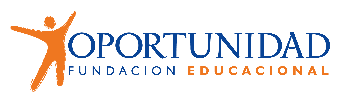 REGISTRO PADRINOS DE ASISTENCIA ESCUELA ____________________________ NIVEL____________Padrino/Madrina: _______________________Niños apadrinados 1° semana Fecha: 2° semanaFecha: 3° semana Fecha: 4° semanaFecha:Niños apadrinados 1° semana Fecha: 2° semanaFecha: 3° semana Fecha: 4° semanaFecha: